                    PROGRAMMA   DI   UN GIORNO IN PULLMAN 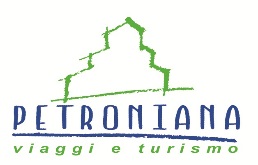 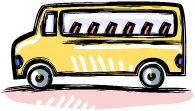 ROMA  - 05 Ottobre 2019Investitura di S. E. Mons. Matteo Maria Zuppi a Cardinale Sabato 05 ottobre 2019Sabato 05 Ottobre: BOLOGNA – ROMA – BOLOGNA Ore 07.30 ritrovo dei Partecipanti a Bologna (Autostazione Pensilina 25). Partenza via autostrada per Roma. Con sosta in autogrill per il pranzo libero. Arrivo in zona Vaticano. Ingresso in  San Pietro per la cerimonia di investitura di S. E. Mons. Matteo Maria Zuppi a Cardinale prevista per le ore 16.00. A seguire ingresso in Sala Nervi –Paolo VI per i saluti al Nostro Cardinale.  Alle ore 20.00 partenza in bus per il rientro a Bologna.  QUOTA DI PARTECIPAZIONE	€ 65,00 (minimo 45 paganti per ogni pullman)   La quota comprende:Viaggio in pullman GT inclusi 2 autisti al seguito, parcheggi, ZTLKIT del PellegrinoAssistenza di nostro accompagnatore;Assicurazione sanitaria e contro l’annullamento, obbligatoria e non rimborsabile   (€ 5,00)   La quota NON comprende:Extra di carattere personale;Il pranzo e la cena della giornata;Tutto quanto NON espressamente riportato alla voce “la quota comprende”.Iscrizioni fino ad esaurimento posti con il versamento dell’intera quotaVIA del MONTE  3 g – 40126 BOLOGNA - Itel. 051/261036 – 263508  fax 051/227246          e-mail: info@petronianaviaggi.it                          www.petronianaviaggi.it  Aut. Reg.n.76 del 13.08.1993 (Prov. Bo) C.F.e P.I. 03538000377 Polizza n.  000094.32.300213  Cattolica Ass  